Комплект заданийпо дисциплине «Электротехника»Группа: УП-21, УП-21к___Преподаватель: _Мазунина Зульфия  ХасимовнаЕ-mail(Viber, WhatsApp, Telegramm, VK):_ zmazunina@yandex.ru _М.т. ____________________________ (по желанию) ДАТА ПРОВЕДЕНИЯ ЗАНЯТИЯ: 10.09.22г.Тема: Конденсатор. Соединение конденсаторов. Количество часов на выполнение задания: 2 учебных часа (в день)Срок сдачи 10.09.2022г.Текст задания: Составление конспекта по теме: Соединение конденсаторов.
Цель: рассмотреть виды соединений конденсаторов.
Шаг №1С помощью поисковых систем найти в интернете  учебник «Общая электротехника с основами электроники» И.А.Данилов, П.М.Иванов;Сайт колледжа – Студентам - СДО Moodle –23.02.03 Техническое обслуживание автомобильного транспорта(4)- Учебная литература: Электротехника и электроника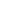 Общая электротехн. с осн. электроники_Данилов, Иванов_2005 -752с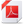 Шаг №2Прочитать §1.8   из учебника «Общая электротехника с основами электроники» И. А. Данилов, П. М. Иванов.Составить конспект по теме: «Соединение конденсаторов».Конспект – краткое изложение существенного содержания информации; вид письменного сообщения; запись мыслей других лиц в свернутой, обобщенной форме, которая впоследствии служит базой для восстановления первоначального материала.Контрольные вопросы на тему «Электрическое поле» Каким свойством обладают конденсаторы?Как называют единицу измерения электрической ёмкости?Что называют электрическим напряжением какими единицами оно измеряется?Напишите формулу для вычисления эквивалентной емкости двух последовательно соединенных конденсаторов?Напишите формулу для вычисления эквивалентной емкости двух параллельно соединенных конденсаторов?Шаг №3Формат ответа: Конспект и ответы на вопросы выполнить в рабочих тетрадях 